Урок "Особенности рельефа России", 8 классЦели:Образовательные:обеспечить усвоение обучающимися знаний об основных формах рельефа России.Развивающие:развивать умения обучающихся на основе карт устанавливать зависимость рельефа от тектонических структур;развивать умения действовать самостоятельно.Воспитательные:воспитывать положительное отношение к знаниям;воспитывать дисциплинированность.Тип урока: изучение нового материала.Методы и приемы: беседа, наглядно-иллюстративный, частично-поисковый, рефлексия.Оборудование: физическая карта России, учебники, атлас для 8 класс, ПК, кроссворды.I. Организационный этапКласс разделить на две группы;Проверка готовности обучающихся к уроку;Организация внимания.II. Формирование новых знаний и уменийПодготовка обучающихся к активному и осознанному усвоению материалаУчитель:– Мы начинаем изучение большого раздела “Общая характеристика природы”.– Сегодня урок мы посвятим изучению рельефа нашей страны.– Почему рельеф мы изучаем первым в этом разделе? (Именно этот компонент природы сформировался раньше других.)– В чем проявляется влияние рельефа на другие компоненты природы? – По-вашему, какие вопросы мы должны осветить, чтобы иметь представление о рельефе России? (Основные формы рельефа; как формировался рельеф.)– Как различается рельеф по формам и высоте (устно). (Горы и равнины. Горы: низкие, средние высокие, высочайшие. Низменности высотой 0-100 м. ; возвышенности – 200-500 м.; плоскогорья – более 500м.)– Используя опорные знания и умения, определим основные понятия, необходимые для изучения рельефа России. Для этого предлагаю решить кроссворд (у каждого обучающегося на столе)– Работаем быстро, но будьте внимательными, отвечая на вопросы. У каждого из вас есть возможность получить хорошую отметку.
Рис. 1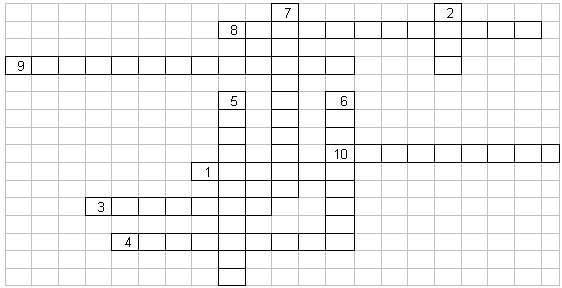 Вопросы:Вся совокупность неровностей земной коры (рельеф)Часть земной поверхности, высоко приподнятая над равниной и сильно расчлененная (горы)Обширные участки с ровной или холмистой поверхностью (равнины)Каменная оболочка Земли, которую образуют земная кора и верхняя часть мантии (литосфера)Равнина, имеющая высоту от 0-200 метров (низменности)Древний, относительно устойчивый участок земной коры, в основании которого лежит древний кристаллический фундамент, покрытый сверху осадочным чехлом (платформа)Равнина, имеющая абсолютную высоту от 500 метров и выше (плоскогорье)Подвижные неустойчивые участки земной коры (складчатость)Равнина, имеющая абсолютную высоту от 200-500 метров (возвышенность)Наука о движение литосферных плит (тектоника)Проверка – взаимоконтрольПамятка: ошибки “0,1” – 5; “2,3” – 4Учитель: Ребята, поднимите руку те, кто справился на “5” и “4”. Молодцы!– Решив кроссворд и вспомнив схему, мы с Вами определили основные понятия, которые помогут нам дать более полную характеристику рельефа России.Усвоение новых знанийГрупповая работа по карте атласа 8 класс “Физическая карта России” Задания группамОбсуждение результатов самостоятельной работыВывод: Особенности рельефаРавнины расположены на западе и в центральных частях страны, а горные сооружения на востоке и частично на юге.Преобладание на юге более высоких гор, чем на востоке.Проблема:– Какими причинами можно объяснить эти особенности рельефа нашей страны?Работа в группах по инструктивным карточкамI группа – объясняет первую особенность рельефа.II группа – объясняет вторую особенность рельефа.Инструктивная карта № 1Вывод: Особенности рельефа: Равнины расположены на западе и в центральных частях страны, а горные сооружения на востоке и частично на юге.Инструктивная карта № 2.Группы отчитываются по работе и делают выводВывод по работе (делают сами учащиеся)III. Утверждение новых знаний и умений (рефлексия).Составить причинно-следственную цепь из предложенных звеньев:Проверка – взаимоконтроль.IV. Домашнее задание.§ 8 (стр. 50-53)На контурную карту нанести крупнейшие формы рельефа нашей страны. (Восточно-Европейская равнина, Прикаспийская низменность, Среднерусская возвышенность, Приволжская возвышенность, Западно-Сибирская равнина, Среднесибирское плоскогорье, горы Кавказ, Урал, Алтай, Западный и Восточный Саян, Становой хребет, Верхоянский хребет, хребет Черского).Выставление отметок за работу на урокеIIIОпределить по карте крупнейшие равнины на территории нашей страныКак они различаются по высоте?Где расположены?Определить по карте крупнейшие горные системы на территории нашей страныКак они различаются по высоте?Где расположены?Восточно-Европейская 
(0-200, 200-500);
Западно-Сибирская (0-200);
Среднесибирское плоскогорье
(200-500, 500 и выше)Кавказ (г.Эльбрус, 5642);
Урал (г.Народная, 1895);
Алтай (г.Белуха,4499)ВопросыЧто лежит в основании большей части нашей страны?Какая тектоническая структура расположена в ее пределах?Чем представлена в рельефе?Что происходит в краевых частях литосферных плит?Какие это участки: устойчивые или неустойчивые?Какой тектонической структуре они соответствуют?Чем представлены в рельефе?ВопросыКакие литосферные плиты взаимодействуют в районе Кавказа?К какому типу земной коры они относятся?Какие литосферные плиты взаимодействуют на востоке нашей страны?К какому типу земной коры они относятся?Определить возраст горных сооружений на юге и востоке России.Вывод: Особенности рельефа: Преобладание на юге более высоких гор, чем на востокеI группаII группа1 вертикальное движение земной коры1 литосферная плита2 Алтай2 равнина3 складчатая область3 платформа4 горы4 Восточно-ЕвропейскаяОтвет: 1-3-4-2Ответ: 1-3-2-4